Предмет: Русский язык (в формате Lesson study)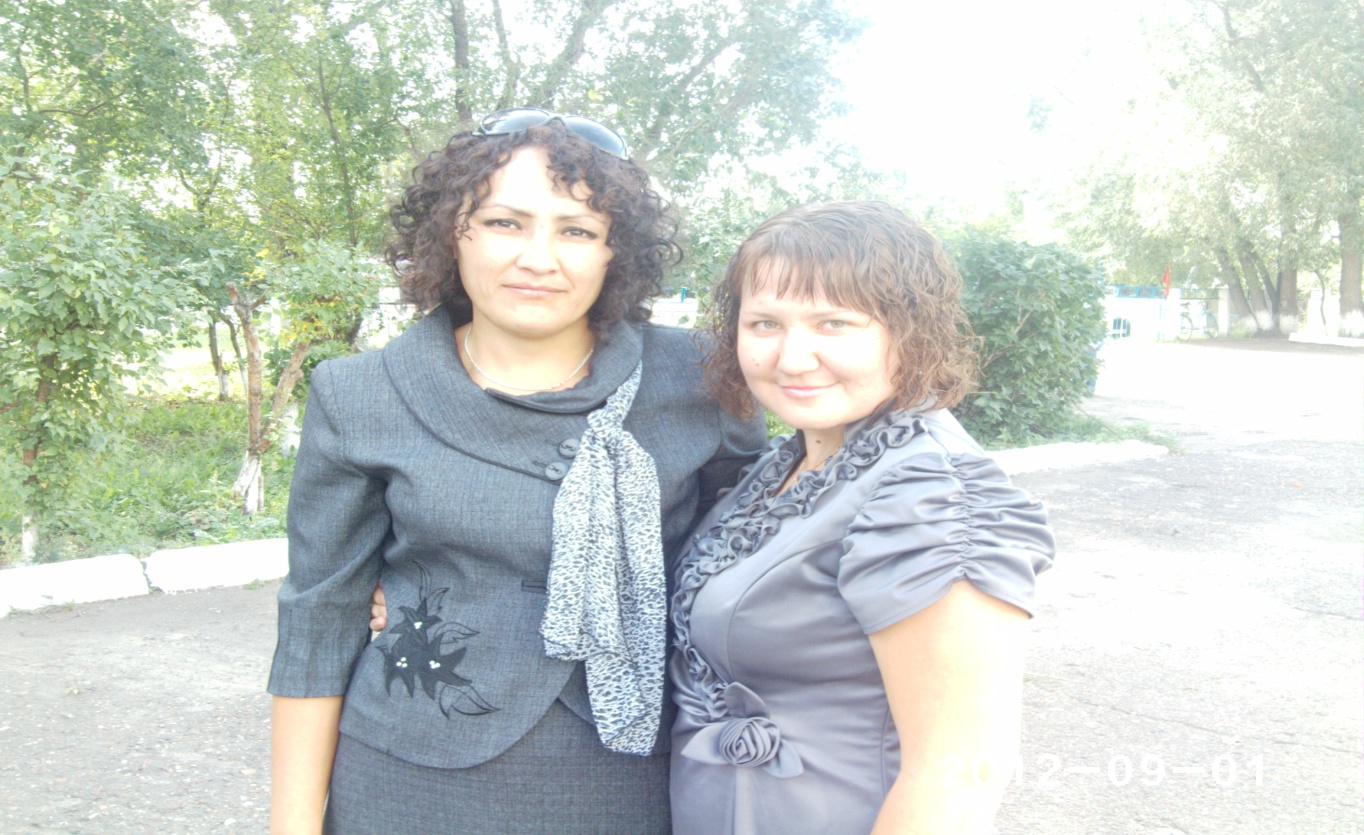            Учитель: Актанова Ася Каримовна           КГУ «Акан Баракская средняя школа»          3 «Б» классТема урока «Отличие именительного и винительного падежа имен существительных»Цель урока: научить отличать именительный падеж имен существительных 1 склонения от винительного по вопросу, вспомогательному слову, по окончанию, по предлогам.Ход урока:Орг. Момент. МузыкаРебята, посмотрите друг на друга и улыбнитесь. Погладьте свою голову, чтоб она сегодня на уроке хорошо думала. Погладьте свои глазки, чтобы они прекрасно видели. Погладьте свои ушки, чтобы они хорошо все слышали. Погладьте свои руки, чтобы они сегодня на уроке красиво писали. Погладьте свое сердце, чтоб оно работало в хорошем ритме. Оценочный лист. На уроке вы сами будете оценивать свою работу на оценочных листах. И в конце урока мы посчитаем баллы и выставим себе оценки.Чистописание. Слайд 1На доске написаны слова : по отметке, у отметки, отметка, отметкой, про отметку, об отметке.Прочитайте запись на доске. Скажите, что здесь написано? На доске написано имя существительное отметка, употреблённое в разных падежах.Назовите эти существительные в порядке склонения. Устно Отметка, у отметки, по отметке, отметку, отметкой, об отметке. А давайте, проверим. Слайд 2 Что такое склонение существительных?Склонение существительных – это изменение по падежам. Сколько падежей в русском языке ?. В русском языке шесть падежей. А сейчас, ребята, вспомним все, что мы знаем о падежах. Слайд 3Задание (работа в группах): Составление постера группа - «Вопросы»группа -  «Слова - помощники»группа -  «Предлоги». Презентация работОЦЕНИВАНИЕ. III.МИНУТКА  ЧИСТОПИСАНИЯ.  Слайд 2- Какое слово будет являться начальной формой? (отметка) Сегодня на минутке чистописания мы напишем три буквы. Первая является суффиксом в слове отметка. Какая это буква ? Это буква  к. Вторая  буква – окончание в существительном отметка, употреблённом в именительном падеже. Какая это буква ?  Это буква  а. Третья буква – окончание в существительном отметка , употреблённом в винительном падеже. Какая это буква ?. Это буква  у.ОЦЕНИВАНИЕ. ВЗАИМОПРОВЕРКА.VI.СООБЩЕНИЕ  ТЕМЫ  И  ЦЕЛИ  УРОКА.  Выделите на постерах те падежи, которые мы уже изучили и умеем применять их при работе. Скажите мне какой следующий падеж мы будем сегодня проходить. Слайд 4 И постараемся ответить на главный вопрос нашего урока : как отличить именительный падеж от винительного? Слайд 5Словарная работа.  Слайд 6Откройте свои словари и запишите слова в столбик:Библиотека   Яблоня  Ученица Обозначьте ударение и объясните написание этих слов.Проверка по слайду. Слайд 7 Слайд 8. Во второй столбик запишите эти слова в винительном падеже. Библиотека                БиблиотекуЯблоня                        яблонюУченица                      ученицуПроверка.  Слайд 9В каком падеже у сущ окончания –у,-ю?Чем же отличаются слова Им.п от слов В.п.?ОЦЕНИВАНИЕИзучение нового материала.Что вы заметили? Чем отличаются слова Именительного от слов Винительного падежа? (слова отличаются окончаниями)Выделите окончания.- Давайте исследуем, какие еще есть отличительные признаки в этих падежах, выполнив следующие задания.- Ребята, откройте свои тетради и запишите дату и классная работаСлайд 10. Составьте и запишите предложения со словом библиотека в  Им. падеже и с этим же словом в Вин. падеже.- Найдите в предложении грамматическую основу.Укажите падежи слова Библиотека.ОцениваниеКаким членом предложения является слово библиотека в первом предложении?А во втором предложении?Что заметили? (в именительном падеже слово является подлежащим, а в винительном падеже второстепенным членом предложения.)Сейчас вы поработаете с таблицей и определите самостоятельно отличительные признаки имен существительных в Им.п и В.п.Вывод: (учащиеся самостоятельно делают вывод по таблицеОЦЕНИВАНИЕФизминутка. У жирафа пятна.Закрепление.  Задание Прочитайте предложения. Укажите падеж имен существительных. Заполните таблицу.1 группа:  Зима принесла стужу.                  Белая пороша легла на землю.2 группа:  Телега переехала через овраг.                  Учительница сообщила про сочинение.3 группа:   Машина заехала за угол.                   Дядя пошел в рощу.Проверка.ОЦЕНИВАНИЕСлайд 12.А сейчас проверим свои знания с помощью теста.  Тест:1. Что такое склонение?А) изменение по числам     М) изменение по падежам2. Сколько падежей в русском языке?А) 8         О) 63. В каком падеже имена сущ отвечают на вопрос Кто? Что?А) Р. п.       Л) И.п. 4. В каком падеже сущ. не  может быть без предлога?О) П.п.       В) И.п.      5. Какие им.сущ стоят в дательном падеже?В) нет (кого?) друга        Д)  дать (кому?) другу6. определи падеж: о солнцеЦ) П.п.     Ж)  Д. п.7. При склонении им.сущ изменяется….Ы) окончание           Ф) кореньСлайд 13. Проверка МОЛОДЦЫИтог. В начале урока перед вами был поставлен вопрос чем отличается Им.п от В.п. Чем отличаются имена существительные Им.п. от В.п.?Рефлексия :   Слайд 14- Подведем итог работы.- Что нового узнали? - Что хотите сказать об уроке? Что вам понравилось на уроке? Чем остались не  довольны? Какие бы задания вы убрали?  Оцените свою работу.Посчитайте свои баллы и выведите итог.- поднимите руку те, у кого нет ошибок, поставьте себе 5.- поднимите руку те , у кого есть 1-2 ошибки, поставьте себе 4. Остальные себе ставят оценку 3.Д/З.  у 212 с 45Им.пВ.п.В предложении - Вопросы Вопросы Вспомогательное слово - Вспомогательное слово - Окончания Окончания –Предлоги В предложении - подлежащееВторостепенный член предложения Вопросы Кто? Что?Вопросы Кого? Что?Вспомогательное слово - ЕстьВспомогательное слово - ВижуОкончания -а -яОкончания –у -юПредлоги 